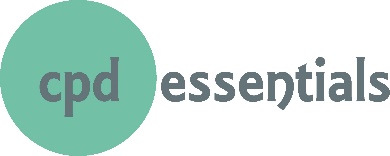 BOOKING FORM Historic Building CPD Day, Abbeydale Industrial Hamlet, 18 July 2019Please book …….. place(s) on the above event at £125.00 plus VAT per head (£125 + £25 VAT = £150.00) Name(s) ………………………………………………………..   ……..………………………………………………………  ……....................................................................    ……………………………………………………………..Company ……………………………………………………………………….(the above two pieces of information will be used for the delegate list and badges, please indicate if you do not want your name to appear on the list)Address…………………………………………………………………………………………………………………………………………………………………………………………………………………………………………………………………………………………………………………………………Email………………………………………………………………………………………Contact no…………………………………………………… Special requirements…………………………………………………………………………………………………………………………………….PaymentI enclose a cheque for £……………….  made payable to CPD essentials Ltd*I have paid £……………….. by internet banking (CPD essential Ltd, A/c 32893760. Sort code 30-84-87)Please reference with your name and Historic and email this form back as confirmation.An email receipt will be provided – an invoice can be raised on receipt of a purchase order number. I have read and accept the terms and conditions set out belowSigned …………………………………………………………………..	Date………………………………………..Terms and conditionsAll applications will receive an email confirmation letter, map & receipt/invoice.Delegates may be substituted at any time. Cancellations will not be accepted within 10 working days of the eventCPD essentials is not liable for cancellation as a result of “acts of god”, strike action, travel disruption, weatherVenues are checked for accessibility – please advise any requirementsCPD essentials reserves the right to alter the venue, the programme & the speakers at any time & without prior notice, & also reserve the right to cancel an event, in which case all fees will be refunded.Data Protection -   View our privacy statement on the website https://cpdessentials.co.uk/privacy-policy/*CPD essentials Ltd, Lanchet Cottage, Stuckton, Fordingbridge SP6 2HF   alison@cpdessentials.co.uk 	Tel 07429 523183	www.cpdessentials.co.uk